Lesson 18: Make a Yard StickLet’s make a yardstick.Warm-up: Number Talk: Threes and FivesFind the value of each expression mentally.18.1: Make a YardstickYour teacher will give you a rectangle. The long side of the rectangle measures 5 inches and the short side measures 3 inches.Use the card to make a yardstick that shows all inch marks from 1 to 36 inches.18.2: Compare YardsticksMeasure the height of your desk using your yardstick.Draw an x on your sticky note and add your measurement to the class line plot.Use the completed line plot to answer the following questions:What do you notice? What do you wonder?What is the tallest measurement for the desks in the room?What is the shortest measurement?Find the difference between the tallest and the shortest measurements. Show your thinking.18.3: Measure Your ArmsMeasure the length of your hands from the wrist to the top of your middle finger.hand length partner A: ____________hand length partner B: ____________Measure the length of your forearms from the outside of your elbow to your wrist.forearm length partner A: ____________forearm length partner B: ____________Write two equations using the measurements in your group and write two statements describing what the equations tell you.Equation 1: ___________________________Statement:Equation 2: ___________________________Statement: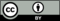 © CC BY 2021 Illustrative Mathematics®